_____________________________________________________________________تهیه و تدارک { یک قلم نان خشک مورد ضرورت معینیت محافظت عامه و تصدی امنیتی برای سال مالی 1398}شماره دعوتنامه داوطلبی: NPA/MoI/98/G-2338/NCB21205 نوع بودجه:1. دولت جمهوری اسلامی افغانستان در نظر دارد تا قسمتی از وجوع تخصیص داده شده ای سال 1398 را برای تهیه و تدارک { یک قلم نان خشک مورد ضرورت معینیت محافظت عامه و تصدی امنیتی برای سال مالی 1398 به اساس قرارداد چهارچوبی) با روش داوطلبی باز داخلی NPA/MoI/98/G-2338/NCB به مصرف برساند. 2. وزارت امورداخله جمهوری اسلامی افغانستان از تمامی داوطلبان واجد شرایط دعوت مینماید تا در پروسه داوطلبی فوق الذکر اشتراک نموده و آفر های سربسته خویش را مطابق شرایط شرطنامه طور سر بسته تسلیم نمایند.   3. تحویلدهی اجناس طی این قرارداد { بعد از عقد قرارداد الی اخیری سال 1398  }اکمال گردد. 4. این داوطلبی بر اساس روش باز داخلی که در قانون و طرزالعمل تدارکات افغانستان ذکر است راه اندازی میگردد.5. اسناد داوطلبی به لسان دری در سایت انترنتی اداره تدارکات ملی NPA قابل دریافت بوده و در صورت عدم دسترسی، داوطلبان میتوانند از ادرس که در ذیل ذکر گردیده اسناد داوطلبی را در CD دست داشته شان  بدست بیاورند.6.آفرگشائی در حضور داشت داوطلبان و یا نماینده های با صلاحیت شان به تاریخ  {12 جدی 1397  } ساعت { 10:00قبل از ظهر }به وقت کابل صورت میگیرد.7. آفر ها باید به آدرس ذیل تسلیم داده شود و لازم به یادآوریست که آفر ها بعد از وقت معیینه و هچنان ذریعه ایمیل الکترونیکی قابل پذیرش نمیباشد.8. تضمین آفر بصورت تضمین بانکی به  مبلغ ذیل ، تسلیم داده شود.ضمانت بانکی تضمین آفر باید در نسخه اصلی تسلیم داده شود . هیچ نوع فوتو کاپی و یا کاپی سکن شده قابل اعتبار شناخته نمی شود. ضمانت بانکی تضمین آفر باید برای مدت 28 روز بیشتر از میعاد اعتبار آفر مدار اعتبار باشد. یعنی برای مدت 118 روز بعد از تاریخ تسلیمی آفر ها اعتبار داشته باشد 8. شرایط ارزیابی بعدی داوطلبان قرار ذیل میباشد.توانایی مالی: داوطلب باید با ارایه صورت حساب های بانکی ویا هر سندی معتبر بانکی دیگر به اثبات رساند که با موارد مندرج ذیل مطابقت داشته باشند:نوت 1: مبالغ فوق می تواند به یکی از واحد های پولی خارجی (اسعار)،که به آسانی قابل تبادله باشد؛ نیز ارایه گردد. نوت 2: داوطلبان  باید توانایی مالی برای مجموع اقلامی  را که قیمت ارایه نموده اند؛ باشند.  نوت 3: داوطلبان تولید کننده می توانند به عوض اسناد توانایی مالی، اسناد بانکی حمایوی یا قرضه دهی، حجم تولیدات سالانه و قیمت تخمینی مواد خام موجود خویش را ارایه نمایند.تجربه و ظرفیت تخنیکی: داوطلب باید اسنادی را که نشان دهنده بر آورده شدن معیارات تجربه و ظرفیت تخنیکی مندرج ذیل  را داشته باشند ارائه نماید: داوطلبان باید با ارائه اسناد به اثبات رسانند که تجربه اجرای حد اقل(یک) قرارداد مشابه و یا مواد اعاشوی را در 5 سال اخیر با حجم ذیل دارا اند.نوت 1:  داوطلبان  باید دارای تجربه و ظرفیت تخنیکی برای مجموع اقلامی  را که قیمت ارایه نموده اند؛ باشند.  نوت 2: در صورتیکه قرارداد ارایه شده داوطلب منحیث تجربه مشابه، معیار مورد نیاز چندین قلم را تکمیل نماید؛ برای تمام اقلام مذکور قابل پذیرش می باشد. نوت 3: داوطلب تولید کننده در مطابقت به مواد متحد المال شماره NPA/PPD/C20/1396 اسناد و مدارک مبنی بر ظرفیت تولیدی خویش را ارایه نماید. (متحد المال متذکره در ویب سایت اداره تدارکات ملی www.npa.gov.af  موجود میباشد). ( کاپی قرارداد اجرا شده داوطلبان با ذکر منبع ، مبلغ قرارداد و تاریخ عقد قرارداد باید ضمیمه آفر گردد.)حجم معاملات سالانه در یکی از (5) سال اخیر:   ( کاپی قرارداد اجرا شده داوطلبان با ذکر منبع ، مبلغ قرارداد و تاریخ عقد قرارداد باید ضمیمه آفر گردد.)نوت : برای مطابقت با حد اقل معیارات اهلیت داوطلبان، هر شریک باید حد اقل (25) فیصد و شریک اصلی حد اقل (40) فیصد معیار های اهلیت را تکمیل نماید. ارقام اهلیت هر شریک شرکت مشترک باهم جمع می گردد و مجموع ارقام  اهلیت شرکا حد اقل (100) فیصد معیار اهلیت را تکمیل نماید. عدم تکمیل شرط بالا منجر به رد آفر شرکت مشترک می گردد. تجربه و منابع قراردادی فرعی در تکمیل معیار ها توسط داوطلب در نظر گرفته نمی شود.بر اساس متحد المال شماره  NPA/PPD/No.16/1395 ریاست پالیسی تدارکات، داوطلب مکلف است:سند تصفیه حسابات مالیاتی آخرین دوره قبل از آفرگشایی (صادره وزارت محترم مالیه) را ضم آفر خویش ارایه نماید. هر گاه تصفیه حسابات مالیاتی  داوطلب در جریان باشد، وی می تواند سند مبین تحت دوران بودن تصفیه حسابات مالیاتی (صادره وزارت محترم مالیه) را ارایه نماید. نوت: جلسه قبل از داوطلبی مورخ 3 جدی1397 ساعت 10:00 قبل از ظهر در مقر وزارت امور داخله، ریاست تهیه و تدارکات – سرک 40 متره میدان هوایی مقابل شهرک آریا دایر میگردد. آدرس :داوطلبان علاقمند میتوانند اسناد داوطلبی را از آدرس و یا از وب سایت ذیل دریافت نمایند.پشتونستان وات ، کابل، افغانستانریاست عمومی اداره امور ریاست جمهوریاداره تدارکات ملی NPA (National Procurement Authority)منزل اول، آمریت تدارکات سکتور امنیت، حکومت داری و حاکمیت قانون شماره تماس: 020-2147453 آدرس الکترونیک    : zubair.majeed@aop.gov.af وکاپی به usman.arhan@aop.gov.af    وب سایت: www.npa.gov.af 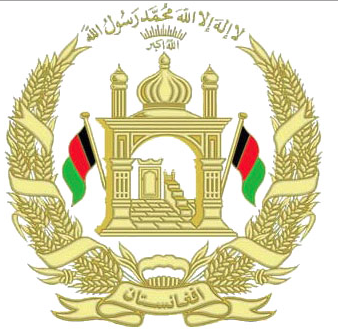 نام جنس / قلممبلغواحد پولینان خشک قطعات  پروژه های دولتی 1,288,000افغانینان خشک قطعات بخش تصدی 523,000افغانیمجموع هر دو قلم1,811,000افغانینام جنس/ قلممبلغواحد پولینان خشک قطعات پروژه های دولتی 10,300,000افغانینان خشک قطعات بخش تصدی 4,187,000افغانیمجموع هر دو قلم14,487,000افغانینام جنس/ قلممبلغواحد پولینان خشک قطعات پروژه های دولتی23,624,000افغانینان خشک قطعات پروژه های تصدی9,597,000افغانیمجموع هر دو قلم33,221,000افغانینام جنس/ قلممبلغواحد پولینان خشک قطعات پروژه های دولتی47,248,000افغانینان خشک قطعات پروژه های تصدی19,194,000افغانیمجموع هر دو قلم66,442,000افغانی